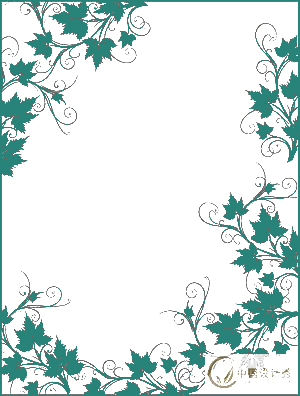 主办单位：中国医师协会中国医师协会超声医师分会	协办单位：首都医科大学超声医学系中国医学影像技术研究会超声分会解放军超声医学专业委员会承办单位：首都医科大学附属北京天坛医院河南省人民医院邀请函尊敬的各位同道、各位朋友：我们谨以大会主席的名义，代表组委会非常荣幸地邀请您参加2018年4月19～22日在郑州万达文华酒店召开的“2018中国超声医师大会暨第十二中国医师协会超声医师分会年会”。本次大会由中国医师协会、中国医师协会超声医师分会主办。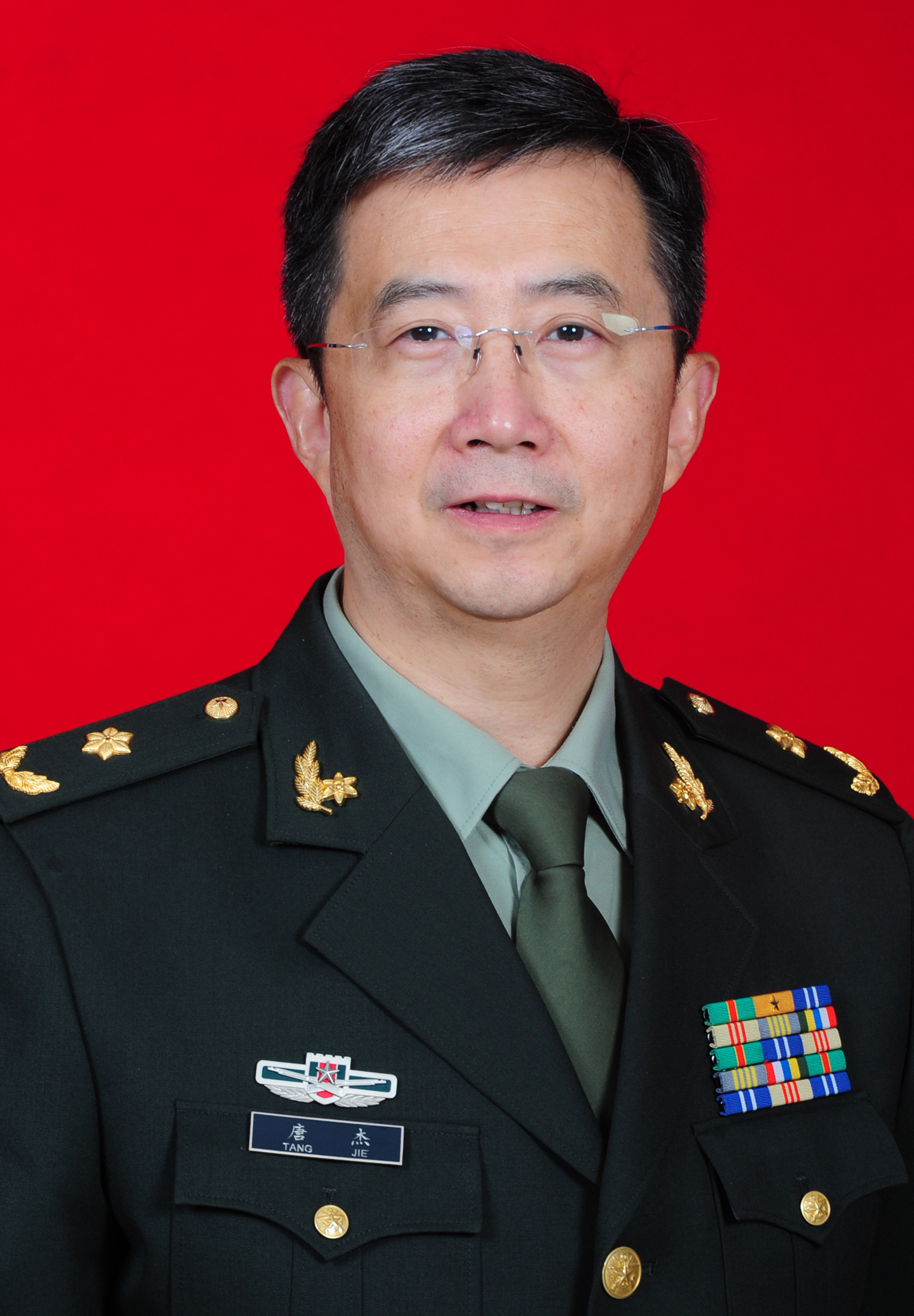 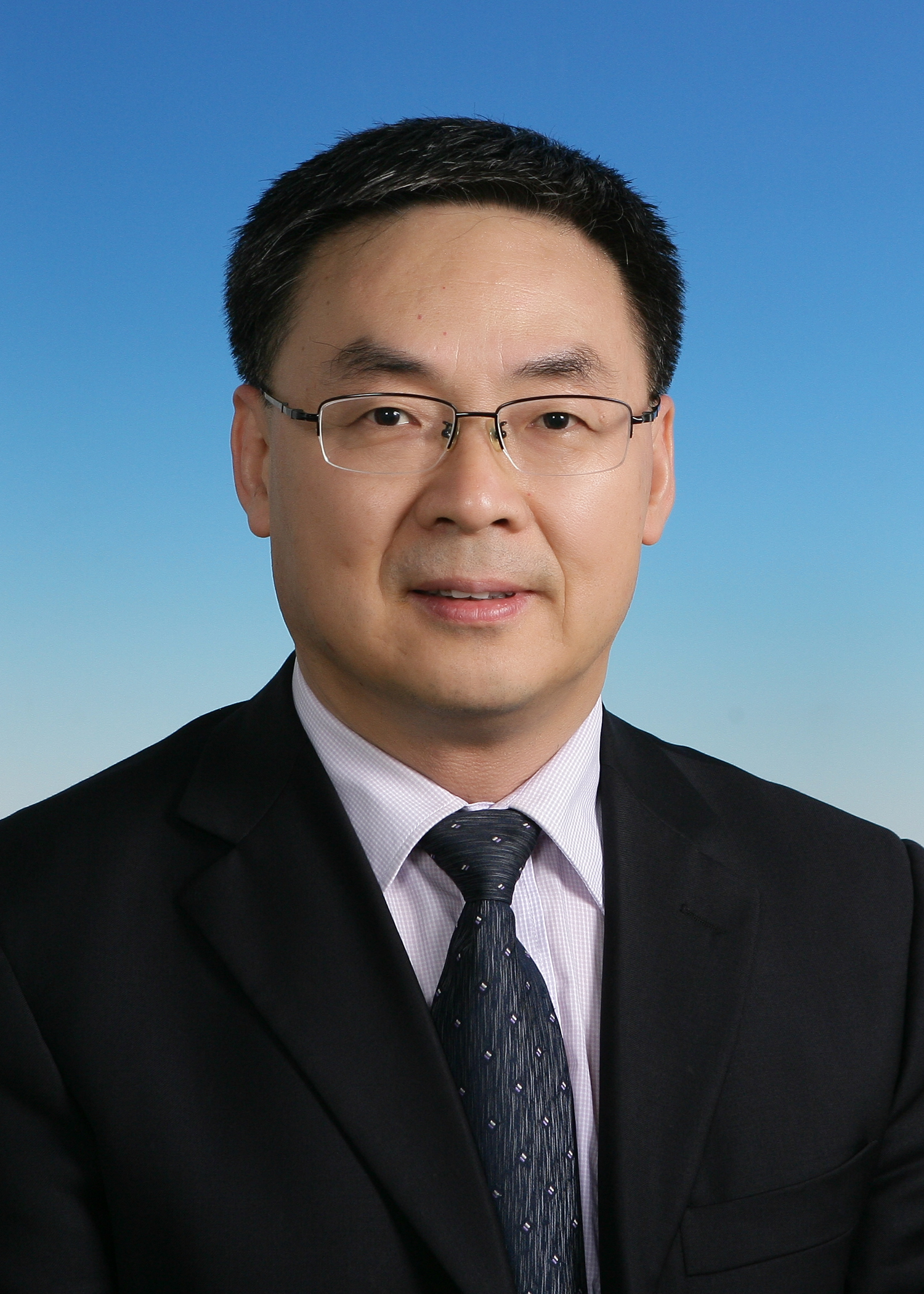 我们将秉承一贯的务实的办会精神，围绕着“服务、协调、自律、维权、监督、管理”的宗旨，继续邀请国内外知名专家，进行专题讲座、主题报告、人文教育、现场演示、辩论赛等多种形式的广泛的学术交流，推广超声各领域的新技术及实用技术，开展超声诊疗规范化教育、住院医师规范化培训以及超声医学基础教育，努力建设中国超声医师之家。本次大会将在投稿的中青年医生中（特别是中基层医生），再次遴选出350篇综合水平较高的论文、个案报道或典型病例等，由大会全额资助论文作者参加本次会议，并从中挑选20篇水平较高的论文在大会发言，以发现和鼓励我国超声医学事业优秀人才。设立“中国超声医师科技新星计划”和“中国超声医师出国留学资助计划”，以培养优秀的超声人才。青年医师论坛将继续组织高水平的演讲和比赛，为青年医师创建发展的平台。会议期间还将开展各种指南的制订、修订工作，并发布今年出版的几部指南。本次会议为国家继续医学教育项目，授予国家级I类继续教育学分。欢迎大家积极投稿和踊跃参会。所有投稿人员将免注册费参加本次学术大会。我们诚挚的邀请您参加本次盛会，期待与您在郑州相聚。如需更多新的信息，请登陆大会官方网站：中国超声医师网（www.cuda.org.cn）。大会主席    何文   唐杰                           大会组织结构大会名誉主席  张雁灵  杨  民  张  运  姜玉新  徐智章  王新房  董宝玮大会主席  何  文  唐  杰 大会执行主席  袁建军大会秘书长  朱  强  戴  晴大会副秘书长  李明霞  高  峰  大会主席团 （按姓氏拼音排序） 艾  红  白旭东  常  才  陈  武  陈  芸  陈红天  陈利民  程  文  戴  晴  邓学东  邓又斌  丁红宇  丁云川  董宝玮  董凤群  董晓秋  杜丽娟  杜联芳  段云友  顿国亮  范小明  高  敬 （美国） 谷  颖  顾  鹏  管湘平  郭  君  郭发金  郭瑞君  郭盛兰  郭万学  郭燕丽  郝玉芝  何  金  何  文  贺  声  红  华  胡  兵  黄  枢  黄建国  黄品同  贾立群  姜玉新  焦  彤  金  清  经  翔  康春松  雷小莹  冷晓萍  李  杰  李  晶  李  竞  李  荔  李建初 李建卫  李明星  李胜利  李天亮  李志艳  栗河舟  梁  波  刘  强  刘  勇  刘燕娜  卢  漫  吕国荣  罗  燕  罗葆明  罗渝昆  马苏美  马小燕  米成嵘  穆玉明  聂  芳  聂宏娟  彭玉兰  邱  逦  冉海涛  任卫东  石伟元  舒先红  苏海砾  孙  尧  孙立涛  谭杰琳  汤  庆  唐  红  唐  杰  田艾军  田家玮  田晓先  王  辉  王  玲  王  荞  王  文  王  雁  王  勇  王光霞  王建华  王如瑛  王威琪  王文平  王小丛  王小燕  王新房  王学梅  王义成  王月香  王峥嵘  温朝阳  吴长君  吴青青  肖  萤  肖保军  谢红宁  谢明星  谢晓燕  徐书真  徐晓红  徐智章  许  迪  许幼峰  薛恩生  薛改琴  薛红元  闫国珍  严  昆  杨  斌  杨  波  杨  博  杨  光  杨浣宜  杨敬英  杨丽春  杨利霞  杨舒萍  杨晓红  杨秀华  叶玉泉  尹立雪  勇  强  游向东  袁建军  袁丽君  詹维伟  张  纯  张  丹  张  梅  张  武  张华斌  张建辉  张缙熙  张青萍  张全斌  张瑞芳  张铁山  张玉英  赵志军  郑春梅  郑荣琴  郑元义  郑云慧  周  军  周  平  周  琦  周爱云  周启昌  周晓东  周永昌  朱  梅  朱  强  朱才义  朱家安  朱建平  朱世亮  朱天刚  朱向明  朱雅莉  卓忠雄专家委员会白  皎  白灵子  包凌云  贲丽媛  毕小军  蔡爱露  蔡丽萍  蔡知天  曹  荔  曹  文  曹  霞  曹兵生  曹海玮  曹云峰  常  青  常建民  车  岩  车  颖  车正兰  陈  剑  陈  捷  陈  静  陈  莉  陈  列  陈  曼  陈  明  陈  萍  陈  倩  陈  琴  陈  涛  陈  伟  陈  文  陈  宇  陈  征  陈爱华  陈定章  陈红坚  陈俊雅  陈立新  陈良龙  陈路增  陈树强  陈文如  陈文卫  陈晓燕 陈晓康  陈亚青  陈志奎  程  红  程  军  程  荣  程怀孟  程新耀  程元平  迟鸿冰  崔可飞  崔立刚  戴常平  戴渝萍  单  永  邓  旦  邓  燕  邓剑玲  邓晓莉  邓晓蕴  丁  红  丁建民  董  刚  董  怡  董凤群  杜国庆  杜启亘  杜文华  段雅琪  樊  静  方  慧  方  群  方理刚  费  翔  费洪文  符少清  傅先水  高  虹  高  健  高  宇  高春翔  高俊雪  高明兰  高晓军  高晓丽  高雪萍  高玉丽  龚  兰  顾新刚  关  欣  关丽娜  关云萍  郭瑞强  郭  强  郭  薇  郭  艳  郭坤霞  郭文彬  韩  清  韩若凌  韩淑杰  韩小蓉  韩秀婕  郝  莹  郝力丹  何  梅  何  平  何  炜  何  峥  何光彬  何韶铮  何晓清  何岩莉  何怡华  贺立新  贺雪梅  洪玉蓉  侯新燕  侯秀坤  胡建群  胡萍香  胡秋云  胡向东  胡燕华  胡元平  华  兴  黄  瑛  黄灿亮  黄道中  黄国倩  黄克诚  黄曼维  黄明凤  黄朴忠  黄晓玲  黄子扬  吉毅峥  纪伟英  贾  平  贾武梅  姜  凡  姜  宏  姜  珏  姜  平  姜进军  姜丽娟  姜丽英  姜志荣  姜忠强  蒋国平  蒋天安  焦  丹  噍  朗  接连利  解丽梅  金  红  金兰中  金正平  荆春丽  鞠丽娟  康维强  孔  军  赖小今  黎春雷  李  奥  李  芳  李  华  李  佳  李  洁  李  军  李  君  李  莉  李  丽  李  攀  李  锐  李  颂  李  陶  李  越  李百玲  李彩娟  李春梅  李凤华  李汇文  李菁华  李俊来  李开艳  李丽蟾  李丽雅  李林泽  李美光  李美兰  李明奎  李培英  李书兵  李天刚  李小鹏  李晓红  李晓英  李星云  李雪梅  李岩密  李彦娟  李颖嘉  李玉珍  梁峭嵘  梁晓宁  廖锦堂  廖日盛  林礼务  林  红  林小影  林晓东  刘  芳  刘  赫  刘  丽  刘  俐  刘  炼  刘  梅  刘  敏  刘  霞  刘  艳  刘  雁  刘  政  刘  智  刘纯红  刘道祯  刘东红  刘广健  刘贵伦  刘国华  刘海燕  刘荷一  刘红梅  刘焕玲  刘会玲  刘会民  刘菊仙  刘兰芬  刘丽文  刘明辉  刘庆华  刘韶平  刘卫星  刘小燕  刘晓真  刘学明  刘娅妮  刘艳君  柳建华  卢  强  卢冬敏  卢洪涛  卢丽娟  芦  芳  鲁  红  陆  景  陆恩祥  鹿  瑶  吕  斌  吕  镔  吕  珂  吕  清  吕冬梅  吕发勤  吕慧玲  吕晓燕  吕运梅  罗  红  罗  艳  罗晓莉  马  红  马  琳  马  娜  马  宁  马  燕  马苏亚  马晓娟  马永红  毛  萍  毛剑莹  门永忠  孟  华  孟  焱  孟繁坤  孟晓莉  聂耀钢  宁  彬  牛春红  牛海燕  牛建梅  牛丽娟  欧志红  潘晓东  裴广华  裴金莲  彭  软  蒲朝霞  齐春凤  齐海燕  齐海英  齐振红  秦  卫  邱少东  屈登雅  冉素真  饶  莉  任  杰  任  苓  任俊红  任书堂  任小龙  任秀昀  任芸芸  荣雪余  茹  彤  阮骊韬  阮琴韵  山刚志  邵联芳  邵雪竹  申志扬  石伟林  石卫东  石文媛  史莉玲  宋  嫣  苏里亚  苏茂龙  苏雁欣  苏毅明  孙  锟  孙  彤  孙  霞  孙  琰  孙  莹  孙德胜  孙红光  孙晓峰  孙志丹  孙卓贵  覃伶伶  谭  莉  谭  青  汤兵辉  唐  斌  唐  华  唐  力  唐  瑶  唐丽娜  田  力  童一砂 （澳大利亚） 田新桥  瓦迎芳  汪  湛  汪玉琴  王  彬  王  丹  王  浩  王  鸿  王金锐  王  健  王  静  王  军  王  珂  王  琨  王  莉  王  萍  王  绮  王  倩  王  燕  王  怡  王  义  王  竹  王彩荣  王晨生  王芳韵  王光珍  王慧宇  王慧芳  王家奎  王建宏  王金萍  王锦惠  王竞宇  王丽梅  王廉一  王庆慧  王睿丽  王莎莎  王淑敏  王树松  王树贤  王卫真  王文刚  王锡斌  王小艳  王秀艳  王义成  王英华王迎春  王友军  王岳恒  王正滨  王知力  王志斌  王志刚  韦德湛  卫建辉  魏立亚  温  红  温德惠  文晓蓉  文艳岭  文艳玲  乌若丹  吴  刚  吴  静  吴  敏  吴  琼  吴  瑛  吴道珠  吴茂林  吴明君  吴荣秀  吴卫华  吴晓丹  吴晓萍  席占国  夏  焙  夏  蓓  夏  飞  夏  宇  夏稻子  夏红梅  向  红  向  明  向慧娟  向彦霖  项明慧  肖  斌  肖春华  谢  晴  谢阳桂  谢玉环  辛兆芹  熊  奕  熊雅玲  徐  栋  徐  霞  徐辉雄  徐金峰  徐倩君  徐书真  徐钟慧  许川一  薛  莉  薛林燕  闫瑞玲  颜翠兰  杨  芳  杨浣宜  杨  红  杨  军  杨  琳  杨  敏  杨  娅  杨  琰  杨  漪  杨  漪  杨炳昂  杨澄江  杨冬燕  杨高怡  杨家翔  杨敬春  杨俊华  杨顺实  杨一林  杨志杰  杨志伟  姚  远  姚大陆  姚克纯  叶  军  叶  琴  叶  真  叶新华  易永忠  殷  军  殷立平  尹春林  尹家保  于  冰  于  杰  于  兰  于海艳  余  虹  余习蛟  喻  沁  原丽萍  原韶玲  袁红霞  袁新春  袁志英  岳瑾琢  曾燕荣  翟栋材  张  波  张  超  张  海  张  宏  张  华  张  欢  张  杰  张  军  张  筠  张  凯  张  蕾  张  莉  张  讴  张  巍  张  洋  张爱青  张春梅  张改英  张红霞  张家君  张建兴  张金辉  张连仲  张平洋  张秋元  张盛敏  张万蕾  张小红  张晓东  张晓宏  张晓辉  张晓荣  张晓新  张新玲  张学兰  张义侠  张英霞  张玉兰  张源祥  张跃力  张云飞  张云山  仉晓红  赵  青  赵  真  赵博文  赵汉学  赵俊岭  赵巧玲  赵文秋  赵亚平  赵燕侠  赵玉珍  郑海荣  郑  丽  郑  敏  郑  蓉  郑春华  郑大伟  郑桂霞  郑幕白  郑齐超  郑秀兰  郑艳芬  郑艳玲  郑永财  郑元义  郑哲岚  智  慧  钟  跃  周  鸿  周  青  周凤英  周贵明  周宏平  周建桥  周柳英  周宁明  周薇薇  周毓青  朱  红  朱  瑾  朱  琦  朱才义  朱善良  朱淑娥  朱庆莉  朱文敏  朱先存  朱雅莉  祝英乔  庄  磊  邹春鹏  邹翰琴  邹荣莉  左明良分会场主席超声心动图分会场：田家玮  袁建军  尹立雪  舒先红腹部与介入分公场：黄品同  谢晓燕  胡  兵  郭瑞君妇产超声分会场：姜玉新  戴  晴  吴青青  谢红宁血管和浅表器官分会场：唐  杰  詹维伟  段云友  朱家安青年医师论坛及辩论赛：王  勇  刘  勇  杜丽娟组委会负责人：王  璇  朱  敏  田凤兰  杜丽娟成  员：程令刚  郭添元  宋海曼  王菁哲  魏世纪  邬冬芳  于腾飞  朱雪丽会议须知会议日期：2018年4月19日~22日，22日下午撤离会议地点：郑州万达文华酒店（郑州市金水区农科路16号）报到时间： 参加规培会议人员：2018年4月19日07：00~12：00外地参会人员：2017年4月20日07：30~22：00郑州地区参会人员：2017年4月21日06：00~08：00报到地点：郑州万达文华酒店一层大堂交通最佳路线：地铁2号线关虎屯站A口报名方式： 请登录中国超声医师网（www.cuda.org.cn）或会议网站 （http://cuda.cmdamt.org/2018）在线报名。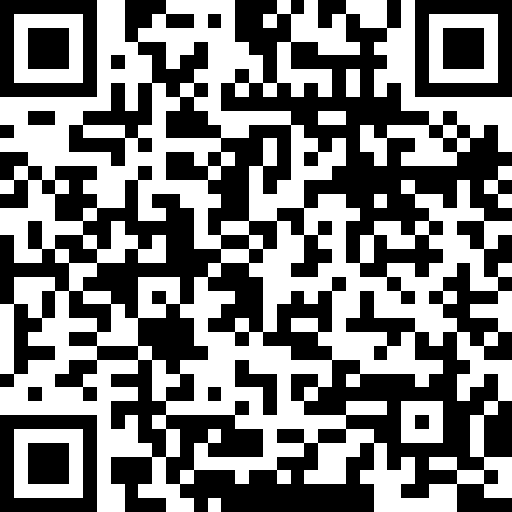 微信扫描二维码查看会议通知并在线提交报名。联系人：王璇  电话：010-67096613/13581702570继续教育：本次大会及培训班均为国家继续医学教育项目，授予国家级I类继续教育学分，大会项目编号：2018-09-02-258 (国)，培训班项目编号：2018-09-02-263 (国)。注册费用：（含资料费，学分证） 2018年全国住院医师规范化培训超声医学专业骨干师资培训班：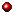 注册费600元（含资料费，学分证及骨干师资培训证书）。 2018中国超声医师大会：2018年3月31日之前注册：600元/人；2018年4月1日后注册至大会当天现场报到：800元/人；中国医师协会超声医师分会会员注册费用减半。二级（含）以下基层医院医师注册费用减半。所有投稿者均免注册费参会。会议酒店（价格含早）：报名及酒店预订流程：2018全国住院医师规范化培训超声专业骨干师资培训班日程时间：2018年4月19日下午-20号上午    地点：三层大宴会厅3厅2018全国住院医师规范化培训超声专业骨干师资培训班日程时间：2018年4月19日下午-20号上午    地点：三层大宴会厅3厅2018全国住院医师规范化培训超声专业骨干师资培训班日程时间：2018年4月19日下午-20号上午    地点：三层大宴会厅3厅2018全国住院医师规范化培训超声专业骨干师资培训班日程时间：2018年4月19日下午-20号上午    地点：三层大宴会厅3厅2018全国住院医师规范化培训超声专业骨干师资培训班日程时间：2018年4月19日下午-20号上午    地点：三层大宴会厅3厅4月19日  星期四下午4月19日  星期四下午4月19日  星期四下午4月19日  星期四下午4月19日  星期四下午时间讲课题目主讲人主讲人主持人13:20-13:30开幕式致辞何 文 教授中国医师协会超声医师分会会长、毕业后医学教育超声专委会主任委员何 文 教授中国医师协会超声医师分会会长、毕业后医学教育超声专委会主任委员朱  强13:30-14:20我国毕业后教育工作现状与展望余秋蓉 处长国家卫计委科教处处长余秋蓉 处长国家卫计委科教处处长何  文唐  杰14:20-15:20医学文化哲学基础与医患关系的回归重建吕兆丰 教授首都医科大学原校长吕兆丰 教授首都医科大学原校长何  文唐  杰15:20-15:30茶  歇茶  歇茶  歇茶  歇15:30-16:15当前住培存在的主要问题及对策齐学进 主任中国医师协会毕业后医学教育部齐学进 主任中国医师协会毕业后医学教育部田家玮袁建军 16:15-17:00医生关系和医患关系的避险黄啸源 教授北京骨科研究所副所长、北京积水潭医院病理科主任黄啸源 教授北京骨科研究所副所长、北京积水潭医院病理科主任田家玮袁建军 4月20日  星期五上午4月20日  星期五上午4月20日  星期五上午4月20日  星期五上午4月20日  星期五上午时间讲课题目主讲人主讲人主持人08:30-09:102017年度全国超声专业基地评估工作中的问题及对策朱 强 教授中国医师协会超声医师分会、毕业后医学教育超声专委会总干事朱 强 教授中国医师协会超声医师分会、毕业后医学教育超声专委会总干事朱家安王  辉09:10-09:50住培工作经验的分享袁建军 教授中国医师协会超声医师分会副会长、河南省人民医院超声科主任袁建军 教授中国医师协会超声医师分会副会长、河南省人民医院超声科主任朱家安王  辉09:50-10:00茶歇茶歇茶歇茶歇时间讨论主题主持人点评专家点评专家10:00-10:40住培工作讨论朱  强袁建军  胡  兵罗渝昆  冉海涛段云友  田家玮詹维伟  康春松罗  燕  郭燕丽袁建军  胡  兵罗渝昆  冉海涛段云友  田家玮詹维伟  康春松罗  燕  郭燕丽10:40-11:20专科医师培训工作探讨何  文袁建军  胡  兵罗渝昆  冉海涛段云友  田家玮詹维伟  康春松罗  燕  郭燕丽袁建军  胡  兵罗渝昆  冉海涛段云友  田家玮詹维伟  康春松罗  燕  郭燕丽培训结束后将颁发骨干师资培训证书培训结束后将颁发骨干师资培训证书培训结束后将颁发骨干师资培训证书培训结束后将颁发骨干师资培训证书培训结束后将颁发骨干师资培训证书2018中国超声医师大会日程2018中国超声医师大会日程2018中国超声医师大会日程2018中国超声医师大会日程2018中国超声医师大会日程2018中国超声医师大会日程2018中国超声医师大会日程2018中国超声医师大会日程2018中国超声医师大会日程2018年4月19日  星期四2018年4月19日  星期四2018年4月19日  星期四2018年4月19日  星期四2018年4月19日  星期四2018年4月19日  星期四2018年4月19日  星期四2018年4月19日  星期四2018年4月19日  星期四时间内容内容内容内容地点地点地点地点08:00-23:001、参加会前会议人员报到，具体会议另行通知2、申请出国留学人员；3、申请中国超声医师科技新星计划人员；4、2018全国超声医学专业毕业后教育骨干师资培训班参会人员1、参加会前会议人员报到，具体会议另行通知2、申请出国留学人员；3、申请中国超声医师科技新星计划人员；4、2018全国超声医学专业毕业后教育骨干师资培训班参会人员1、参加会前会议人员报到，具体会议另行通知2、申请出国留学人员；3、申请中国超声医师科技新星计划人员；4、2018全国超声医学专业毕业后教育骨干师资培训班参会人员1、参加会前会议人员报到，具体会议另行通知2、申请出国留学人员；3、申请中国超声医师科技新星计划人员；4、2018全国超声医学专业毕业后教育骨干师资培训班参会人员万达文华酒店一层大堂万达文华酒店一层大堂万达文华酒店一层大堂万达文华酒店一层大堂18:00-20:00自助晚餐（万达文华酒店大宴会厅）自助晚餐（万达文华酒店大宴会厅）自助晚餐（万达文华酒店大宴会厅）自助晚餐（万达文华酒店大宴会厅）自助晚餐（万达文华酒店大宴会厅）自助晚餐（万达文华酒店大宴会厅）自助晚餐（万达文华酒店大宴会厅）自助晚餐（万达文华酒店大宴会厅）2018年4月20日  星期五2018年4月20日  星期五2018年4月20日  星期五2018年4月20日  星期五2018年4月20日  星期五2018年4月20日  星期五2018年4月20日  星期五2018年4月20日  星期五2018年4月20日  星期五时间内容内容内容内容地点地点地点地点全天2018中国超声医师大会外地参会人员报到2018中国超声医师大会外地参会人员报到2018中国超声医师大会外地参会人员报到2018中国超声医师大会外地参会人员报到万达文华酒店一层大堂万达文华酒店一层大堂万达文华酒店一层大堂万达文华酒店一层大堂全天各超声专业委员会工作会议；2018全国超声医学专业毕业后教育师资培训研讨会；出国留学人员答辩；中国超声医师科技新星计划答辩。（具体时间另行通知）各超声专业委员会工作会议；2018全国超声医学专业毕业后教育师资培训研讨会；出国留学人员答辩；中国超声医师科技新星计划答辩。（具体时间另行通知）各超声专业委员会工作会议；2018全国超声医学专业毕业后教育师资培训研讨会；出国留学人员答辩；中国超声医师科技新星计划答辩。（具体时间另行通知）各超声专业委员会工作会议；2018全国超声医学专业毕业后教育师资培训研讨会；出国留学人员答辩；中国超声医师科技新星计划答辩。（具体时间另行通知）万达文华酒店万达文华酒店万达文华酒店万达文华酒店18:00-20:00自助晚餐（万达文华酒店大宴会厅）自助晚餐（万达文华酒店大宴会厅）自助晚餐（万达文华酒店大宴会厅）自助晚餐（万达文华酒店大宴会厅）自助晚餐（万达文华酒店大宴会厅）自助晚餐（万达文华酒店大宴会厅）自助晚餐（万达文华酒店大宴会厅）自助晚餐（万达文华酒店大宴会厅）2018年4月21日 星期六上午2018年4月21日 星期六上午2018年4月21日 星期六上午2018年4月21日 星期六上午2018年4月21日 星期六上午2018年4月21日 星期六上午2018年4月21日 星期六上午2018年4月21日 星期六上午2018年4月21日 星期六上午大会专题报告（三层大宴会厅）大会专题报告（三层大宴会厅）大会专题报告（三层大宴会厅）大会专题报告（三层大宴会厅）大会专题报告（三层大宴会厅）大会专题报告（三层大宴会厅）大会专题报告（三层大宴会厅）大会专题报告（三层大宴会厅）大会专题报告（三层大宴会厅）时间主讲人主讲人讲课题目讲课题目讲课题目讲课题目主持人主持人06:00-08:00郑州地区参会人员报到郑州地区参会人员报到郑州地区参会人员报到郑州地区参会人员报到郑州地区参会人员报到郑州地区参会人员报到万达文华一层大堂万达文华一层大堂08:00-08:15开幕式开幕式开幕式开幕式开幕式开幕式袁建军袁建军08:15-08:45张  运张  运2018年ASE超声造影剂临床应用指南更新2018年ASE超声造影剂临床应用指南更新2018年ASE超声造影剂临床应用指南更新2018年ASE超声造影剂临床应用指南更新姜玉新唐  杰刘吉斌赵志军姜玉新唐  杰刘吉斌赵志军08:45-09:30Clevert, Dirk André(GERMAN)Clevert, Dirk André(GERMAN)Innovations and Clinical Applications of Contrast Enhanced UltrasoundInnovations and Clinical Applications of Contrast Enhanced UltrasoundInnovations and Clinical Applications of Contrast Enhanced UltrasoundInnovations and Clinical Applications of Contrast Enhanced Ultrasound姜玉新唐  杰刘吉斌赵志军姜玉新唐  杰刘吉斌赵志军09:30-10:15声科或博莱科外宾声科或博莱科外宾姜玉新唐  杰刘吉斌赵志军姜玉新唐  杰刘吉斌赵志军10:15-10:20茶  歇茶  歇茶  歇茶  歇茶  歇茶  歇茶  歇茶  歇10:20-11:00田  捷田  捷基于人工智能和医疗大数据的超声影像组学及其应用基于人工智能和医疗大数据的超声影像组学及其应用基于人工智能和医疗大数据的超声影像组学及其应用基于人工智能和医疗大数据的超声影像组学及其应用王志刚林礼务叶玉泉段云友王志刚林礼务叶玉泉段云友11:00-11:40郑海荣郑海荣超声辐射力：弹性成像、精准给药与神经调控超声辐射力：弹性成像、精准给药与神经调控超声辐射力：弹性成像、精准给药与神经调控超声辐射力：弹性成像、精准给药与神经调控王志刚林礼务叶玉泉段云友王志刚林礼务叶玉泉段云友11:40-12:25Stéphane Luong（FRANCE）Stéphane Luong（FRANCE）Ultrasound Markers of Carotid Plaque with High Neurovascular RiskUltrasound Markers of Carotid Plaque with High Neurovascular RiskUltrasound Markers of Carotid Plaque with High Neurovascular RiskUltrasound Markers of Carotid Plaque with High Neurovascular Risk王志刚林礼务叶玉泉段云友王志刚林礼务叶玉泉段云友12:30-13:30午餐午餐午餐午餐午餐午餐午餐午餐2018年4月21日 星期六下午2018年4月21日 星期六下午2018年4月21日 星期六下午2018年4月21日 星期六下午2018年4月21日 星期六下午2018年4月21日 星期六下午2018年4月21日 星期六下午2018年4月21日 星期六下午2018年4月21日 星期六下午心脏及血管超声分会场（三层太原厅）心脏及血管超声分会场（三层太原厅）心脏及血管超声分会场（三层太原厅）心脏及血管超声分会场（三层太原厅）心脏及血管超声分会场（三层太原厅）心脏及血管超声分会场（三层太原厅）心脏及血管超声分会场（三层太原厅）心脏及血管超声分会场（三层太原厅）心脏及血管超声分会场（三层太原厅）时间主讲人讲课题目讲课题目讲课题目讲课题目讲课题目主持人主持人13:30-13:55尹立雪人工智能与超声心动图人工智能与超声心动图人工智能与超声心动图人工智能与超声心动图人工智能与超声心动图杨  娅郭瑞强白  姣薛红元杨  娅郭瑞强白  姣薛红元13:55-14:20邓又斌缩窄性心包炎和限制性心肌病的超声鉴别诊断缩窄性心包炎和限制性心肌病的超声鉴别诊断缩窄性心包炎和限制性心肌病的超声鉴别诊断缩窄性心包炎和限制性心肌病的超声鉴别诊断缩窄性心包炎和限制性心肌病的超声鉴别诊断杨  娅郭瑞强白  姣薛红元杨  娅郭瑞强白  姣薛红元14:20-14:45张  军左心耳解剖与超声作用左心耳解剖与超声作用左心耳解剖与超声作用左心耳解剖与超声作用左心耳解剖与超声作用杨  娅郭瑞强白  姣薛红元杨  娅郭瑞强白  姣薛红元14:25-14:50康春松超声新技术诊断冠心病心肌缺血超声新技术诊断冠心病心肌缺血超声新技术诊断冠心病心肌缺血超声新技术诊断冠心病心肌缺血超声新技术诊断冠心病心肌缺血杨  娅郭瑞强白  姣薛红元杨  娅郭瑞强白  姣薛红元14:50-15:15王建华超声心动图负荷试验在非缺血性心脏病中的应用超声心动图负荷试验在非缺血性心脏病中的应用超声心动图负荷试验在非缺血性心脏病中的应用超声心动图负荷试验在非缺血性心脏病中的应用超声心动图负荷试验在非缺血性心脏病中的应用杨  娅郭瑞强白  姣薛红元杨  娅郭瑞强白  姣薛红元15:15-15:20茶  歇茶  歇茶  歇茶  歇茶  歇茶  歇茶  歇茶  歇15:20-15:45张  梅超声技术监测化疗对心肌损害的价值超声技术监测化疗对心肌损害的价值超声技术监测化疗对心肌损害的价值超声技术监测化疗对心肌损害的价值超声技术监测化疗对心肌损害的价值朱天刚陈  芸张连仲陈利民朱天刚陈  芸张连仲陈利民15:45-16:10唐  红心脏肿瘤超声诊断进展心脏肿瘤超声诊断进展心脏肿瘤超声诊断进展心脏肿瘤超声诊断进展心脏肿瘤超声诊断进展朱天刚陈  芸张连仲陈利民朱天刚陈  芸张连仲陈利民16:10-16:35任卫东心脏淀粉样变的超声诊断技巧心脏淀粉样变的超声诊断技巧心脏淀粉样变的超声诊断技巧心脏淀粉样变的超声诊断技巧心脏淀粉样变的超声诊断技巧朱天刚陈  芸张连仲陈利民朱天刚陈  芸张连仲陈利民16:35-17:00勇  强超微血流成像技术诊断肾动脉狭窄的应用价值超微血流成像技术诊断肾动脉狭窄的应用价值超微血流成像技术诊断肾动脉狭窄的应用价值超微血流成像技术诊断肾动脉狭窄的应用价值超微血流成像技术诊断肾动脉狭窄的应用价值朱天刚陈  芸张连仲陈利民朱天刚陈  芸张连仲陈利民17:00-17:25许  迪致心律失常右室心肌病的超声诊断致心律失常右室心肌病的超声诊断致心律失常右室心肌病的超声诊断致心律失常右室心肌病的超声诊断致心律失常右室心肌病的超声诊断朱天刚陈  芸张连仲陈利民朱天刚陈  芸张连仲陈利民妇儿超声分会场（大宴会厅3厅）妇儿超声分会场（大宴会厅3厅）妇儿超声分会场（大宴会厅3厅）妇儿超声分会场（大宴会厅3厅）妇儿超声分会场（大宴会厅3厅）妇儿超声分会场（大宴会厅3厅）妇儿超声分会场（大宴会厅3厅）妇儿超声分会场（大宴会厅3厅）妇儿超声分会场（大宴会厅3厅）时间主讲人讲课题目讲课题目讲课题目讲课题目讲课题目主持人主持人13:30-13:55戴  晴子宫内膜间质肿瘤的超声评价子宫内膜间质肿瘤的超声评价子宫内膜间质肿瘤的超声评价子宫内膜间质肿瘤的超声评价子宫内膜间质肿瘤的超声评价常  才邓学东杨敬春栗河舟常  才邓学东杨敬春栗河舟13:55-14:20张  丹围绝经期妇女子宫内膜的声像图表现与病理分析围绝经期妇女子宫内膜的声像图表现与病理分析围绝经期妇女子宫内膜的声像图表现与病理分析围绝经期妇女子宫内膜的声像图表现与病理分析围绝经期妇女子宫内膜的声像图表现与病理分析常  才邓学东杨敬春栗河舟常  才邓学东杨敬春栗河舟14:20-14:45吴青青胎儿腹部囊性病变超声诊断及鉴别诊断胎儿腹部囊性病变超声诊断及鉴别诊断胎儿腹部囊性病变超声诊断及鉴别诊断胎儿腹部囊性病变超声诊断及鉴别诊断胎儿腹部囊性病变超声诊断及鉴别诊断常  才邓学东杨敬春栗河舟常  才邓学东杨敬春栗河舟14:45-15:10张  晶子宫体外组织器官经皮微波消融治疗子宫体外组织器官经皮微波消融治疗子宫体外组织器官经皮微波消融治疗子宫体外组织器官经皮微波消融治疗子宫体外组织器官经皮微波消融治疗常  才邓学东杨敬春栗河舟常  才邓学东杨敬春栗河舟15:10-15:35董凤群中国胎儿心脏超声检查指南解读中国胎儿心脏超声检查指南解读中国胎儿心脏超声检查指南解读中国胎儿心脏超声检查指南解读中国胎儿心脏超声检查指南解读常  才邓学东杨敬春栗河舟常  才邓学东杨敬春栗河舟15:35-15:40茶  歇茶  歇茶  歇茶  歇茶  歇茶  歇茶  歇茶  歇15:40-16:05贾立群超声在儿童胃肠道肿瘤诊断中的应用超声在儿童胃肠道肿瘤诊断中的应用超声在儿童胃肠道肿瘤诊断中的应用超声在儿童胃肠道肿瘤诊断中的应用超声在儿童胃肠道肿瘤诊断中的应用任芸芸吕国荣薛红元张云山任芸芸吕国荣薛红元张云山16:05-16:30罗  红剪切波弹性成像在妇产科的应用剪切波弹性成像在妇产科的应用剪切波弹性成像在妇产科的应用剪切波弹性成像在妇产科的应用剪切波弹性成像在妇产科的应用任芸芸吕国荣薛红元张云山任芸芸吕国荣薛红元张云山16:30-16:55杨  敏经静脉注药超声造影在妇产科的应用经静脉注药超声造影在妇产科的应用经静脉注药超声造影在妇产科的应用经静脉注药超声造影在妇产科的应用经静脉注药超声造影在妇产科的应用任芸芸吕国荣薛红元张云山任芸芸吕国荣薛红元张云山16:55-17:20马永红妊娠相关疾病的超声造影妊娠相关疾病的超声造影妊娠相关疾病的超声造影妊娠相关疾病的超声造影妊娠相关疾病的超声造影任芸芸吕国荣薛红元张云山任芸芸吕国荣薛红元张云山17:20-17:45谢红宁胎儿遗传综合征的超声线索胎儿遗传综合征的超声线索胎儿遗传综合征的超声线索胎儿遗传综合征的超声线索胎儿遗传综合征的超声线索任芸芸吕国荣薛红元张云山任芸芸吕国荣薛红元张云山腹部和介入超声分会场（大宴会厅2厅）腹部和介入超声分会场（大宴会厅2厅）腹部和介入超声分会场（大宴会厅2厅）腹部和介入超声分会场（大宴会厅2厅）腹部和介入超声分会场（大宴会厅2厅）腹部和介入超声分会场（大宴会厅2厅）腹部和介入超声分会场（大宴会厅2厅）腹部和介入超声分会场（大宴会厅2厅）腹部和介入超声分会场（大宴会厅2厅）时间主讲人讲课题目讲课题目讲课题目讲课题目讲课题目主持人主持人13:30-14:15Edward Wolfgang LeeMission Biopsy System-UCLA ExperienceMission Biopsy System-UCLA ExperienceMission Biopsy System-UCLA ExperienceMission Biopsy System-UCLA ExperienceMission Biopsy System-UCLA Experience王文平郭瑞君许幼峰杨秀华王文平郭瑞君许幼峰杨秀华14:15-15:00Jonathan Rubin（USA）Blood volume flow measurements in TIPPS and umbilical cordsBlood volume flow measurements in TIPPS and umbilical cordsBlood volume flow measurements in TIPPS and umbilical cordsBlood volume flow measurements in TIPPS and umbilical cordsBlood volume flow measurements in TIPPS and umbilical cords王文平郭瑞君许幼峰杨秀华王文平郭瑞君许幼峰杨秀华15:00-15:25胡  兵超声技术成熟度研究进展超声技术成熟度研究进展超声技术成熟度研究进展超声技术成熟度研究进展超声技术成熟度研究进展王文平郭瑞君许幼峰杨秀华王文平郭瑞君许幼峰杨秀华15:25-15:50郭燕丽57006例超声造影临床应用安全性分析及不良反应处置技巧57006例超声造影临床应用安全性分析及不良反应处置技巧57006例超声造影临床应用安全性分析及不良反应处置技巧57006例超声造影临床应用安全性分析及不良反应处置技巧57006例超声造影临床应用安全性分析及不良反应处置技巧王文平郭瑞君许幼峰杨秀华王文平郭瑞君许幼峰杨秀华15:50-15:55茶  歇茶  歇茶  歇茶  歇茶  歇茶  歇茶  歇茶  歇15:55-16:20黄品同PTCD操作规范及注意事项PTCD操作规范及注意事项PTCD操作规范及注意事项PTCD操作规范及注意事项PTCD操作规范及注意事项杨丽春郑荣琴王  彬王慧宇杨丽春郑荣琴王  彬王慧宇16:20-16:45冉海涛肿瘤光声显像与光热治疗肿瘤光声显像与光热治疗肿瘤光声显像与光热治疗肿瘤光声显像与光热治疗肿瘤光声显像与光热治疗杨丽春郑荣琴王  彬王慧宇杨丽春郑荣琴王  彬王慧宇16:45-17:10卢  强术中超声在肝脏外科的临床应用术中超声在肝脏外科的临床应用术中超声在肝脏外科的临床应用术中超声在肝脏外科的临床应用术中超声在肝脏外科的临床应用杨丽春郑荣琴王  彬王慧宇杨丽春郑荣琴王  彬王慧宇17:10-17:35王建宏超声技术在早期肝癌治疗中的合理运用超声技术在早期肝癌治疗中的合理运用超声技术在早期肝癌治疗中的合理运用超声技术在早期肝癌治疗中的合理运用超声技术在早期肝癌治疗中的合理运用杨丽春郑荣琴王  彬王慧宇杨丽春郑荣琴王  彬王慧宇浅表器官超声分会场（大宴会厅1厅）浅表器官超声分会场（大宴会厅1厅）浅表器官超声分会场（大宴会厅1厅）浅表器官超声分会场（大宴会厅1厅）浅表器官超声分会场（大宴会厅1厅）浅表器官超声分会场（大宴会厅1厅）浅表器官超声分会场（大宴会厅1厅）浅表器官超声分会场（大宴会厅1厅）浅表器官超声分会场（大宴会厅1厅）时间主讲人讲课题目讲课题目讲课题目讲课题目讲课题目主持人主持人13:30-14:15J. Brian Fowlkes（USA）Theragnostic Advances in Contrast Enhanced UltrasoundTheragnostic Advances in Contrast Enhanced UltrasoundTheragnostic Advances in Contrast Enhanced UltrasoundTheragnostic Advances in Contrast Enhanced UltrasoundTheragnostic Advances in Contrast Enhanced Ultrasound王金锐严继萍薛改琴王  雁王金锐严继萍薛改琴王  雁14:15-14:40高  敬（USA）Ultrasound elasticity Imaging to assess post stroke spasticityUltrasound elasticity Imaging to assess post stroke spasticityUltrasound elasticity Imaging to assess post stroke spasticityUltrasound elasticity Imaging to assess post stroke spasticityUltrasound elasticity Imaging to assess post stroke spasticity王金锐严继萍薛改琴王  雁王金锐严继萍薛改琴王  雁14:40-15:05罗葆明射频消融治疗甲亢合并严重肝功能异常的可行性研究射频消融治疗甲亢合并严重肝功能异常的可行性研究射频消融治疗甲亢合并严重肝功能异常的可行性研究射频消融治疗甲亢合并严重肝功能异常的可行性研究射频消融治疗甲亢合并严重肝功能异常的可行性研究王金锐严继萍薛改琴王  雁王金锐严继萍薛改琴王  雁15:05-15:30薛恩生甲状腺背侧区突起的超声表现及临床意义甲状腺背侧区突起的超声表现及临床意义甲状腺背侧区突起的超声表现及临床意义甲状腺背侧区突起的超声表现及临床意义甲状腺背侧区突起的超声表现及临床意义王金锐严继萍薛改琴王  雁王金锐严继萍薛改琴王  雁15:30-15:35茶  歇茶  歇茶  歇茶  歇茶  歇茶  歇茶  歇茶  歇15:35-16:00陈  涛DDH超声诊断思考DDH超声诊断思考DDH超声诊断思考DDH超声诊断思考DDH超声诊断思考朱  强卓忠雄李  荔刘会民朱  强卓忠雄李  荔刘会民16:00-16:25陈定章超声造影在外周神经操作修复及神经纤维瘤病的临床应用超声造影在外周神经操作修复及神经纤维瘤病的临床应用超声造影在外周神经操作修复及神经纤维瘤病的临床应用超声造影在外周神经操作修复及神经纤维瘤病的临床应用超声造影在外周神经操作修复及神经纤维瘤病的临床应用朱  强卓忠雄李  荔刘会民朱  强卓忠雄李  荔刘会民16:25-16:50朱家安口腔粘膜超声探测方法学口腔粘膜超声探测方法学口腔粘膜超声探测方法学口腔粘膜超声探测方法学口腔粘膜超声探测方法学朱  强卓忠雄李  荔刘会民朱  强卓忠雄李  荔刘会民16:50-17:15张红霞朱  强卓忠雄李  荔刘会民朱  强卓忠雄李  荔刘会民17:15-17:40殷  露朱  强卓忠雄李  荔刘会民朱  强卓忠雄李  荔刘会民18:00-20:00自助晚餐（万达文华酒店大宴会厅）自助晚餐（万达文华酒店大宴会厅）自助晚餐（万达文华酒店大宴会厅）自助晚餐（万达文华酒店大宴会厅）自助晚餐（万达文华酒店大宴会厅）自助晚餐（万达文华酒店大宴会厅）自助晚餐（万达文华酒店大宴会厅）自助晚餐（万达文华酒店大宴会厅）2018年4月22日 星期日上午2018年4月22日 星期日上午2018年4月22日 星期日上午2018年4月22日 星期日上午2018年4月22日 星期日上午2018年4月22日 星期日上午2018年4月22日 星期日上午2018年4月22日 星期日上午2018年4月22日 星期日上午心脏及血管超声分会场（三层太原厅）心脏及血管超声分会场（三层太原厅）心脏及血管超声分会场（三层太原厅）心脏及血管超声分会场（三层太原厅）心脏及血管超声分会场（三层太原厅）心脏及血管超声分会场（三层太原厅）心脏及血管超声分会场（三层太原厅）心脏及血管超声分会场（三层太原厅）心脏及血管超声分会场（三层太原厅）时间主讲人讲课题目讲课题目讲课题目讲课题目讲课题目主持人主持人08:00-08:25田家玮双PW技术对房颤左室舒张功能及射频消融术后复发预测的应用研究双PW技术对房颤左室舒张功能及射频消融术后复发预测的应用研究双PW技术对房颤左室舒张功能及射频消融术后复发预测的应用研究双PW技术对房颤左室舒张功能及射频消融术后复发预测的应用研究双PW技术对房颤左室舒张功能及射频消融术后复发预测的应用研究郭盛兰王  文丁云川周爱云郭盛兰王  文丁云川周爱云08:25-08:50谢明星郭盛兰王  文丁云川周爱云郭盛兰王  文丁云川周爱云08:50-09:15穆玉明如何定量二尖瓣关闭不全的程度如何定量二尖瓣关闭不全的程度如何定量二尖瓣关闭不全的程度如何定量二尖瓣关闭不全的程度如何定量二尖瓣关闭不全的程度郭盛兰王  文丁云川周爱云郭盛兰王  文丁云川周爱云09:15-09:40舒先红超声评价主动脉瓣狭窄指南解读超声评价主动脉瓣狭窄指南解读超声评价主动脉瓣狭窄指南解读超声评价主动脉瓣狭窄指南解读超声评价主动脉瓣狭窄指南解读郭盛兰王  文丁云川周爱云郭盛兰王  文丁云川周爱云09:40-10:05袁建军心脏人工装置感染的超声评价心脏人工装置感染的超声评价心脏人工装置感染的超声评价心脏人工装置感染的超声评价心脏人工装置感染的超声评价郭盛兰王  文丁云川周爱云郭盛兰王  文丁云川周爱云10:05-10:10茶  歇茶  歇茶  歇茶  歇茶  歇茶  歇茶  歇茶  歇10:10-10:20优秀论文汇报优秀论文汇报优秀论文汇报优秀论文汇报优秀论文汇报优秀论文汇报刘燕娜刘丽文王义成黄盱宁刘燕娜刘丽文王义成黄盱宁10:20-10:30优秀论文汇报优秀论文汇报优秀论文汇报优秀论文汇报优秀论文汇报优秀论文汇报刘燕娜刘丽文王义成黄盱宁刘燕娜刘丽文王义成黄盱宁10:30-10:55王  浩经食管超声与术中超声的中国专家共识经食管超声与术中超声的中国专家共识经食管超声与术中超声的中国专家共识经食管超声与术中超声的中国专家共识经食管超声与术中超声的中国专家共识刘燕娜刘丽文王义成黄盱宁刘燕娜刘丽文王义成黄盱宁10:55-11:20李建初肾静脉栓塞的超声诊断肾静脉栓塞的超声诊断肾静脉栓塞的超声诊断肾静脉栓塞的超声诊断肾静脉栓塞的超声诊断刘燕娜刘丽文王义成黄盱宁刘燕娜刘丽文王义成黄盱宁11:20-11:45宁  彬颈动脉斑块超声研究进展 颈动脉斑块超声研究进展 颈动脉斑块超声研究进展 颈动脉斑块超声研究进展 颈动脉斑块超声研究进展 刘燕娜刘丽文王义成黄盱宁刘燕娜刘丽文王义成黄盱宁11:45-12:10袁丽君糖尿病妊娠对母胎心血管的影响及研究新进展糖尿病妊娠对母胎心血管的影响及研究新进展糖尿病妊娠对母胎心血管的影响及研究新进展糖尿病妊娠对母胎心血管的影响及研究新进展糖尿病妊娠对母胎心血管的影响及研究新进展刘燕娜刘丽文王义成黄盱宁刘燕娜刘丽文王义成黄盱宁青年医师论坛及辩论赛（大宴会厅3厅）青年医师论坛及辩论赛（大宴会厅3厅）青年医师论坛及辩论赛（大宴会厅3厅）青年医师论坛及辩论赛（大宴会厅3厅）青年医师论坛及辩论赛（大宴会厅3厅）青年医师论坛及辩论赛（大宴会厅3厅）青年医师论坛及辩论赛（大宴会厅3厅）青年医师论坛及辩论赛（大宴会厅3厅）青年医师论坛及辩论赛（大宴会厅3厅）时间主  题主  题主  题专家组专家组主持人主持人08:00-09:00法律论坛法律论坛法律论坛邓利强主任中国医师协会法务部邓利强主任中国医师协会法务部刘  勇刘  勇09:00-10:30病例讨论环节擂台赛五队各队三人病例讨论环节擂台赛五队各队三人病例讨论环节擂台赛五队各队三人何  文  田家玮唐  杰  袁建军康春松  詹维伟黄品同  张华斌谢红宁  周  军廖锦堂  李建卫罗渝昆何  文  田家玮唐  杰  袁建军康春松  詹维伟黄品同  张华斌谢红宁  周  军廖锦堂  李建卫罗渝昆陈  涛张明博陈  涛张明博10:30-12:00辩论赛超声造影能取代CT增强么？辩论赛超声造影能取代CT增强么？辩论赛超声造影能取代CT增强么？何  文  田家玮唐  杰  袁建军康春松  詹维伟黄品同  张华斌谢红宁  周  军廖锦堂  李建卫罗渝昆何  文  田家玮唐  杰  袁建军康春松  詹维伟黄品同  张华斌谢红宁  周  军廖锦堂  李建卫罗渝昆刘  勇王  勇刘  勇王  勇腹部和介入超声分会场（大宴会厅2厅）腹部和介入超声分会场（大宴会厅2厅）腹部和介入超声分会场（大宴会厅2厅）腹部和介入超声分会场（大宴会厅2厅）腹部和介入超声分会场（大宴会厅2厅）腹部和介入超声分会场（大宴会厅2厅）腹部和介入超声分会场（大宴会厅2厅）腹部和介入超声分会场（大宴会厅2厅）腹部和介入超声分会场（大宴会厅2厅）时间主讲人讲课题目讲课题目讲课题目讲课题目讲课题目主持人主持人08:00-08:30林锡铭（台湾）肝癌指南 Sonazoid（超声对比剂） 相关部分肝癌指南 Sonazoid（超声对比剂） 相关部分肝癌指南 Sonazoid（超声对比剂） 相关部分肝癌指南 Sonazoid（超声对比剂） 相关部分肝癌指南 Sonazoid（超声对比剂） 相关部分经  翔刘明辉阮骊韬李志艳经  翔刘明辉阮骊韬李志艳08:25-08:50周晓东提高肿瘤消融治疗效率的方法与临床意义提高肿瘤消融治疗效率的方法与临床意义提高肿瘤消融治疗效率的方法与临床意义提高肿瘤消融治疗效率的方法与临床意义提高肿瘤消融治疗效率的方法与临床意义经  翔刘明辉阮骊韬李志艳经  翔刘明辉阮骊韬李志艳08:50-09:15李  锐小肝癌影像学诊断进展小肝癌影像学诊断进展小肝癌影像学诊断进展小肝癌影像学诊断进展小肝癌影像学诊断进展经  翔刘明辉阮骊韬李志艳经  翔刘明辉阮骊韬李志艳09:15-09:40李建卫胰腺占位诊断思路浅析胰腺占位诊断思路浅析胰腺占位诊断思路浅析胰腺占位诊断思路浅析胰腺占位诊断思路浅析经  翔刘明辉阮骊韬李志艳经  翔刘明辉阮骊韬李志艳09:40-10:05罗  燕经  翔刘明辉阮骊韬李志艳经  翔刘明辉阮骊韬李志艳10:05-10:10茶  歇茶  歇茶  歇茶  歇茶  歇茶  歇茶  歇茶  歇10:10-10:20优秀论文汇报优秀论文汇报优秀论文汇报优秀论文汇报优秀论文汇报优秀论文汇报米成嵘王学梅朱才义齐春凤米成嵘王学梅朱才义齐春凤10:20-10:30优秀论文汇报优秀论文汇报优秀论文汇报优秀论文汇报优秀论文汇报优秀论文汇报米成嵘王学梅朱才义齐春凤米成嵘王学梅朱才义齐春凤10:30-10:55聂  芳超声造影和弹性成像评价周围型肺癌的临床应用超声造影和弹性成像评价周围型肺癌的临床应用超声造影和弹性成像评价周围型肺癌的临床应用超声造影和弹性成像评价周围型肺癌的临床应用超声造影和弹性成像评价周围型肺癌的临床应用米成嵘王学梅朱才义齐春凤米成嵘王学梅朱才义齐春凤10:55-11:20刘  政新型肺超声检查和介入诊疗新型肺超声检查和介入诊疗新型肺超声检查和介入诊疗新型肺超声检查和介入诊疗新型肺超声检查和介入诊疗米成嵘王学梅朱才义齐春凤米成嵘王学梅朱才义齐春凤11:20-11:45牛丽娟超声诊断甲状腺点位性病变的价值超声诊断甲状腺点位性病变的价值超声诊断甲状腺点位性病变的价值超声诊断甲状腺点位性病变的价值超声诊断甲状腺点位性病变的价值米成嵘王学梅朱才义齐春凤米成嵘王学梅朱才义齐春凤11:45-12:05吕发勤1、超声造影在急危重症中的临床应用；2、肛瘘的术前超声造影评价及对手术的指导价值1、超声造影在急危重症中的临床应用；2、肛瘘的术前超声造影评价及对手术的指导价值1、超声造影在急危重症中的临床应用；2、肛瘘的术前超声造影评价及对手术的指导价值1、超声造影在急危重症中的临床应用；2、肛瘘的术前超声造影评价及对手术的指导价值1、超声造影在急危重症中的临床应用；2、肛瘘的术前超声造影评价及对手术的指导价值米成嵘王学梅朱才义齐春凤米成嵘王学梅朱才义齐春凤浅表器官超声分会场（大宴会厅1厅）浅表器官超声分会场（大宴会厅1厅）浅表器官超声分会场（大宴会厅1厅）浅表器官超声分会场（大宴会厅1厅）浅表器官超声分会场（大宴会厅1厅）浅表器官超声分会场（大宴会厅1厅）浅表器官超声分会场（大宴会厅1厅）浅表器官超声分会场（大宴会厅1厅）浅表器官超声分会场（大宴会厅1厅）时间主讲人讲课题目讲课题目讲课题目讲课题目讲课题目主持人主持人08:00-08:25王  辉甲状腺结节恶性风险分层：ACR TI-RADS VS ATA指南甲状腺结节恶性风险分层：ACR TI-RADS VS ATA指南甲状腺结节恶性风险分层：ACR TI-RADS VS ATA指南甲状腺结节恶性风险分层：ACR TI-RADS VS ATA指南甲状腺结节恶性风险分层：ACR TI-RADS VS ATA指南陈  琴肖  萤杜联芳王宏桥陈  琴肖  萤杜联芳王宏桥08:25-08:50崔立刚肌腱末端的超声解剖与末端病肌腱末端的超声解剖与末端病肌腱末端的超声解剖与末端病肌腱末端的超声解剖与末端病肌腱末端的超声解剖与末端病陈  琴肖  萤杜联芳王宏桥陈  琴肖  萤杜联芳王宏桥08:50-09:15詹维伟术前超声评估甲状腺癌的TNM分期术前超声评估甲状腺癌的TNM分期术前超声评估甲状腺癌的TNM分期术前超声评估甲状腺癌的TNM分期术前超声评估甲状腺癌的TNM分期陈  琴肖  萤杜联芳王宏桥陈  琴肖  萤杜联芳王宏桥09:15-09:40罗渝昆人工智能辅助诊断甲状腺结节的现状与思考人工智能辅助诊断甲状腺结节的现状与思考人工智能辅助诊断甲状腺结节的现状与思考人工智能辅助诊断甲状腺结节的现状与思考人工智能辅助诊断甲状腺结节的现状与思考陈  琴肖  萤杜联芳王宏桥陈  琴肖  萤杜联芳王宏桥09:40-10:05周  琦乳头溢液性疾病的超声诊断乳头溢液性疾病的超声诊断乳头溢液性疾病的超声诊断乳头溢液性疾病的超声诊断乳头溢液性疾病的超声诊断陈  琴肖  萤杜联芳王宏桥陈  琴肖  萤杜联芳王宏桥10:05-10:10茶  歇茶  歇茶  歇茶  歇茶  歇茶  歇茶  歇茶  歇10:10-10:35邱  逦2017EULAR风湿超声标准化操作指南解读2017EULAR风湿超声标准化操作指南解读2017EULAR风湿超声标准化操作指南解读2017EULAR风湿超声标准化操作指南解读2017EULAR风湿超声标准化操作指南解读郭发金周  平陈  武肖保军郭发金周  平陈  武肖保军10:35-11:00郑元义弹响髋的分类及研究进展弹响髋的分类及研究进展弹响髋的分类及研究进展弹响髋的分类及研究进展弹响髋的分类及研究进展郭发金周  平陈  武肖保军郭发金周  平陈  武肖保军11:00-11:25张周龙郭发金周  平陈  武肖保军郭发金周  平陈  武肖保军11:25-11:50张瑞芳郭发金周  平陈  武肖保军郭发金周  平陈  武肖保军出发站公交线路耗时打车郑州东站地铁1号线紫荆山站转2号线40min约35元郑州站地铁1号线紫荆山站转2号线36min约28元郑州西站12路西流湖站下车换乘地铁1号线，紫荆山站转2号线36min约28元新郑机场城郊线南四环站下车换乘地铁2号线1h约60元酒店名称距离会场距离距离会场距离标间价格（可拼）单间价格郑州大浪淘沙时尚酒店郑州大浪淘沙时尚酒店步行10分钟438元/间/天458元/间/天郑州中州国际酒店郑州中州国际酒店步行10分钟348元/间/天/河南天地粤海酒店河南天地粤海酒店2KM，有班车480元/间/天480元/间/天郑州索菲特酒店郑州索菲特酒店4KM，有班车600元/间/天550元/间/天河南中州皇冠假日酒店河南中州皇冠假日酒店4KM，有班车600元/间/天550元/间/天郑州中州假日酒店郑州中州假日酒店4KM，有班车550元/间/天500元/间/天郑州中州智选假日酒店郑州中州智选假日酒店4KM，有班车400元/间/天380元/间/天